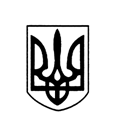 ВАСИЛІВСЬКА МІСЬКА РАДА ЗАПОРІЗЬКОЇ ОБЛАСТІР О З П О Р Я Д Ж Е Н Н ЯМІСЬКОГО ГОЛОВИ 04 червня  2021                                                                                         № 103Про нагородження  Почесною грамотою Василівської міської ради  Відповідно до Положення про Почесну грамоту Василівської міської ради затвердженого розпорядженням від 01.04.2016 р. № 52 «Про відзнаки Василівської міської ради Запорізької області»:ЗОБОВ’ЯЗУЮ:за досягнуті високі показники в роботі, вагомий внесок в розвиток медичного обслуговування громадян, сумлінне виконання професійних обов’язків та з нагоди Дня медичного працівника нагородити Почесною грамотою Василівської міської ради:Підстава: подання комунального некомерційного підприємства «Василівська багатопрофільна лікарня інтенсивного лікування» Василівської міської ради Запорізької області від 03.06.2021 № 626.Перший заступник міськогоголови з питань діяльності виконавчих органів ради					               Денис КАЛІНІНІВАНЧЕНКОЄвгена Павловича- завідувача відокремленого підрозділу «Василівський міжрайонний відділ державної  установи «Запорізький обласний лабораторний центр Міністерства охорони здоров’я України»;КОРОБОВУНаталію Іванівну-фельдшер-лаборант клініко-діагностичної лабораторії комунального некомерційного підприємства «Василівська багатопрофільна лікарня інтенсивного лікування» Василівської міської ради Запорізької області;СІТАЛОЛюдмилу Йосипівну-лікаря акушера-гінеколога комунального некомерційного підприємства «Василівська багатопрофільна лікарня інтенсивного лікування» Василівської міської ради Запорізької області;ФУРСОВУВалентину Володимирівну- молодшу медичну сестру пологового відділення комунального некомерційного підприємства «Василівська багатопрофільна лікарня інтенсивного лікування» Василівської міської ради Запорізької області.